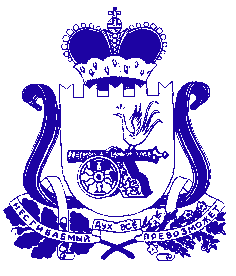 АДМИНИСТРАЦИЯ ПЕЧЕРСКОГО СЕЛЬСКОГО ПОСЕЛЕНИЯСМОЛЕНСКОГО РАЙОНА СМОЛЕНСКОЙ ОБЛАСТИР А С П О Р Я Ж Е Н И Еот «25»    апреля   2019 г.                                                        №  17Об окончании отопительного сезона 2018-2019гг     В связи с наступлением устойчивых положительных среднесуточных температур наружного воздуха 8С и более:Прекратить отопительный сезон 2018-2019гг с 25 апреля 2019года.Руководителю ООО «ЖЭК» осуществить постепенное отключение отапливаемых объектов от отопления: организации, жилой фонд, поликлиника, школа, детский сад.Контроль,  за исполнением данного распоряжения оставляю за собой.Глава муниципального образованияПечерского сельского поселенияСмоленского района Смоленской области                               Ю.Н.Янченко